МУНИЦИПАЛЬНОЕ БЮДЖЕТНОЕ ОБРАЗОВАТЕЛЬНОЕ УЧРЕЖДЕНИЕ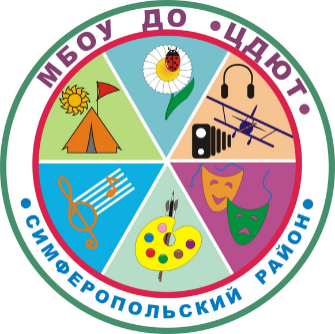 ДОПОЛНИТЕЛЬНОГО ОБРАЗОВАНИЯ«ЦЕНТР ДЕТСКОГО И ЮНОШЕСКОГО ТВОРЧЕСТВА»Все мероприятия будут проводиться в дистанционном формате№ п/пДатаМероприятияМесто проведения01.12.2020Тематический выезд (психологическая служба)МБОУ «Молодёжненская школа №2»01.12.2020Муниципальный этап ВсОШ по астрономииМБОУ02.12.2020Пробный ОГЭ по математике (9 класс, для всех обучающихся)МБОУ03.12.2020Групповая консультация для молодых педагогов-психологов МБОУ ДО «ЦДЮТ» (офлайн)03.12.20Пробный ЕГЭ п русскому языку (11 класс, для всех обучающихся)МБОУ03.12.2020Муниципальный этап ВсОШ по крымскотатарскому языку и литературеМБОУ04.12.2020Заседание ТПМПКМБОУ ДО «ЦДЮТ» (по предварительной записи)05.12.2020Муниципальный этап всероссийской олимпиады школьников по математикеМБОУ07.12.2020Заседание ТГ по информатикеМБОУ ДО «ЦДЮТ» в дистанционном формате07.12.202ТВ по иностранным языкамМБОУ «Краснолесская основная школа»,МБОУ «Добровская школа-гимназия имени Я.М.Слонимского»07.12.2020ШМУ учителей математикиМБОУ «Кольчугинская школа №1»08.12.2020ТВ по биологииМБОУ «Мирновская школа №2»08.12.2020ТВ по крымскотатарскому языку и литературеМБОУ «Перевальненская школа»08.12.2020ШМУ информатикиМБОУ «Тепловская школа» в дистанционном формате08.12.2020Заседание ТГ (начальная школа)МБОУ ДО «ЦДЮТ» (дистанционно)08.12.2020Пробный ЕГЭ по математике (11 класс, для всех обучающихся)МБОУ09.12.2020Пробный ОГЭ по русскому языку (9 класс, для всех обучающихся)МБОУДо 10.12.2020Сдать заявки на конкурс «С компьютером на ТЫ»МБОУ ДО «ЦДЮТ» методисту Обищенко Л.Л.10.12.2020Пробный ЕГЭ по обществознанию (11 класс, по выбору)МБОУДо 11.12.2020Сдать работы на конкурс «Все на выборы»МБОУ ДО «ЦДЮТ» .Методисту Российцевой Н.М.11.12.2020ТВ библиотекаМБОУ «Чистенская школа – гимназия»11.12.2020Заседание ТПМПКМБОУ ДО «ЦДЮТ» (по предварительной записи)11.12.2020ТВ по технологииМБОУ «Гвардейская школа –гимназия №2»11.12.2020Муниципальный этап ВсОШ по ОБЖМБОУ «Гвардейская школа –гимназия №2»12.12.2020Муниципальный этап ВсОШ по ОБЖМБОУ «Гвардейская школа –гимназия №2»13.12.2020Муниципальный этап всероссийской олимпиады школьников по химииМБОУ14.12.2020СП учителей крымскотатарского языка и литературыМБОУ «Тепловская школа»14.12.2020Мониторинг качества образования по иностранному языку в 10 классах МБОУ14.12.2020СП по математике  по подготовке к ГИА для учителей, работающих в 9 и 11 классахМБОУ «Гвардейская школа-гимназия №2»15.12.2020Пробный ЕГЭ по биологии (11 класс, по выбору)МБОУ15.12.2020СП по технологииМБОУ «Перовская школа-гимназия»15.12.2020ТВ по информатикеМБОУ «Урожайновская школа»16.12.2020Пробный ОГЭ по обществознанию (9 класс, по выбору)МБОУ16.12.2020СП учителей биологииМБОУ «Первомайская школа»16.12.2020ТВ (начальная школа)МБОУ «Краснолесская основная школа»16.12.2020Семинар-практикум  ЗДУВРМБОУ «Первомайская школа» (ВКС)16.12.2020ТГ учителей-логопедовМБОУ ДО «ЦДЮТ» 17.12.2020Пробный ЕГЭ по химии (11 класс, по выбору)МБОУ17.12.2020МК по географииМБОУ «Чистенская школа»17.12.2020Школа молодого педагога-психологаМБОУ «Журавлёвская школа» (офлайн)17.12.2020 СП (начальная школа)МБОУ «Денисовская школа»18.12.2020ТВ аттестация и курсыМБОУ «Мирновская школа № 2»18.12.2020Заседание ТПМПКМБОУ ДО «ЦДЮТ» (по предварительной записи)18.12.2020ШМУ физикиМБОУ «Журавлевская школа»18.12.2020МК (история, обществознание) МБОУ «Чистенская школа-гимназия» (дистанционная форма)19.12.2020Муниципальный этап республиканского конкурса «С компьютером на ТЫ»МБОУДо 20.12.2020Сдать работы на конкурс «Мой голос» (строго по Положению!)МБОУ ДО «ЦДЮТ», каб.№521.12.2020ТВ по химииМБОУ «Залесская школа»21.12.2020СП по иностранным языкамМБОУ «Мирновская школа № 1»21.12.2020Мастер-класс для учителей крымскотатарского языка и литературыМБОУ «Новосёловская школа»21.12.2020РМО учителей математикиМБОУ «Денисовская школа»23.12.2020Мастер-класс для учителей логопедовМБДОУ «Детский сад «Солнышко» с.Мирное23.12.2020ТВ воспитательная работаМБОУ «Гвардейская школа № 1»23.12.2020ТВ (начальная школа)МБОУ «Перевальненская школа»23.12.2020Инструктивно-методическое совещание ЗДУВР МБОУ ДО «ЦДЮТ» (ВКС)24.12.2020ТВ по химииМБОУ «Перовская школа-гимназия»24.12.2020Заседание ЭГ учителей физики (аттестация)МБОУ ДО «ЦДЮТ»24.12.2020Заседание ТГ (география)МБОУ ДО «ЦДЮТ»до 25.12.2020Сдать работы на конкурс «Крым-XXI  век»МБОУ ДО «ЦДЮТ» (методисту Антоненко Е.Н.)25.12.2020Заседание ТПМПКМБОУ ДО «ЦДЮТ» (по предварительной записи)28.12.2020ТВ по химииМБОУ «Гвардейская школа-гимназия №3»